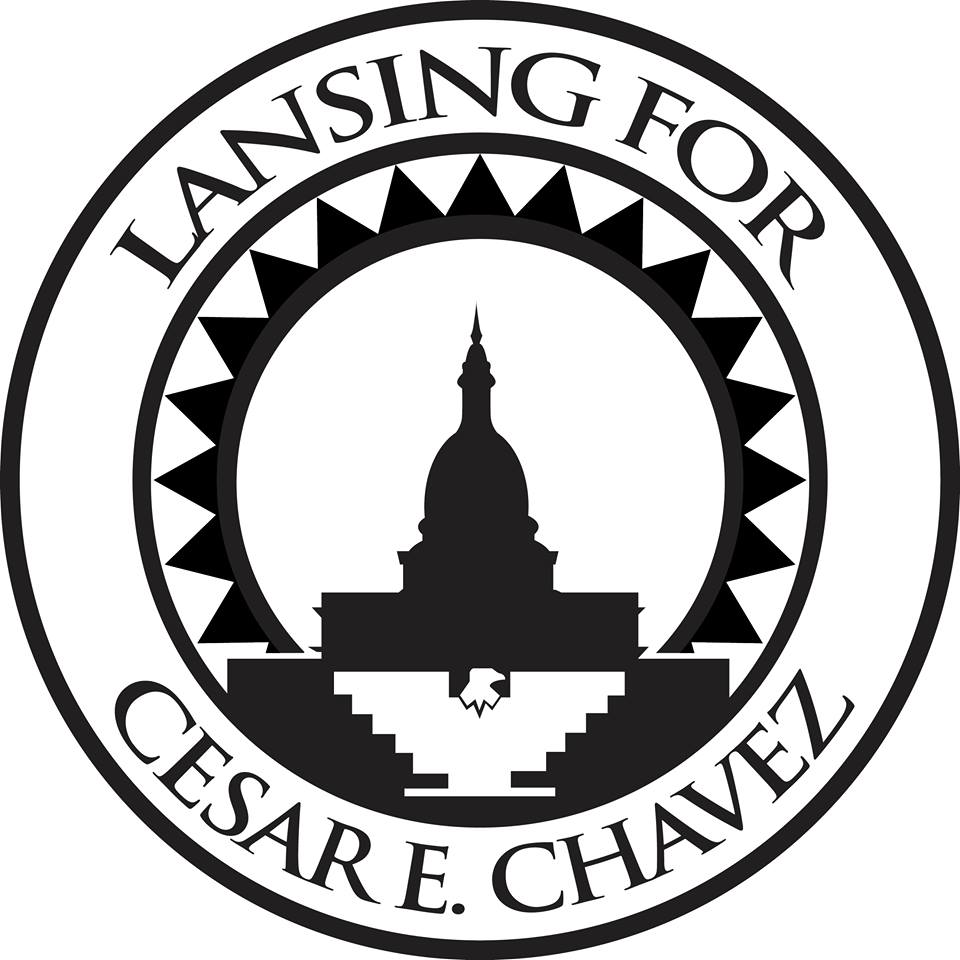 Lansing for César E. Chávez (LCEC)2020 Scholarship Essay ApplicationPlease Print or Type STUDENT’S NAME:____________________________________________________________STUDENT’S ADDRESS: ________________________________________________________CITY___________________STATE________COUNTY____________ZIP CODE__________EMAIL ADDRESS_____________________________________________________________STUDENT’S TELEPHONE: (____) _______________________NAME OF HIGH SCHOOL: _______________________________ CITY:_________________GPA: ______________________ ACT/SAT____________________EXTRA CURRICULAR ACTIVITIES (May Include Resume):________________________________________________________________________________________________________________________________________________________________________________________________________________________________________________________________________________________________________________________COMMUNITY INVOLVEMENT: _______________________________________________________________________________________________________________________________COLLEGE OF ACCEPTANCE: ATTACHED PROOF OF ACCEPTANCE ____YES_____NOCOLLEGE / UNIVERSITY NAME(s):______________________________________________________________________________STARTING DATE OF SCHOOL TERM:____________________________________________LETTER OF RECOMMENDATION FROM: _______________________TITLE:___________ESSAY CRITERIA:  500 word EssayIn your own words…. Why are migrant farm workers important in the United States?Postmarked by: March 18, 20202020 CRITERIA FOR LCEC’S SCHOLARSHIP AWARDThe applicant must be a graduating senior of Greater Lansing Area High School or equivalent and have a 2.0 grade point average or higher.The applicant must be accepted to an accredited public/state college, university or vocational school. Applicants must submit a letter of recommendation from a non-family member.Applicant must fill out application completely, accurately and legibly and attach letter of college acceptance must be provided to be considered. Students awarded the scholarship will be notified by mail after we have received proof of enrollment or student has attended their college’s academic orientation program. If, for any reason, the recipient does not attend the college of their choice within six (6) months, monies will be forfeited and returned to the Lansing for César E. Chávez and placed back into the scholarship fund. The scholarship recipient(s) and parent(s) must attend the 10th LCEC Annual Scholarship Event to be held on Saturday, March 28th, 2020 location, UAW Local 652, 426 Clare Street, Lansing, MI 48917.In the event the individual is not able to attend the awards program:Request for exception should be addressed directly to LCEC’s Scholarship Committee.Student or parents must submit letter stating reasonable cause for absence. Request will be taken under consideration within 30 days after receipt of the letter. Selection of the scholarship recipient(s) are made by the LCEC Scholarship Committee, whose decision shall be final. Scholarships are NON-Renewable and are given on a one time basis. Application and essay must be postmarked no later than 5:00 pm., on Wednesday, March 18, 2020.	Mail application to:   Lansing for César E. Chávez 				Attn: Scholarship Committee				P.O. Box 27072				Lansing, Michigan  48909	For further information, please contact:  Gina Salas at (517) 775-2442I HEREBY CERTIFY THAT I READ AND MEET THE REQUIREMENTS AND THE INFORMATION IS TRUE AND CORRECT TO THE BEST OF MY KNOWLEDGE.STUDENT’S SIGNATURE________________________________DATE_________________PARENT or LEGAL GUARDIAN_____________________________DATE_______________(If  Minor)YOU ARE ADVISED TO MAKE A COPY OF THIS PAGE FOR YOUR RECORDS.IMPORTANT: APPLICATION MUST BE POSTMARKED NO LATER THAN 5p.m. MARCH 18, 2020